Tofu Stir-FryIngredients¼ package of sliced firm tofu60ml soy sauce10ml brown sugar5ml minced garlic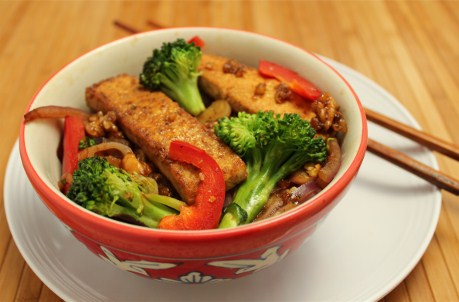 5ml grated ginger root15ml water10ml oil5ml cornstarchonionroughly chopped vegetables125ml cooked ricechopped fresh cilantroMethod Day 1:Slice tofu into square inch pieces. Fry in a medium fry pan with 5ml of oil until brown.In a small bowl, mix ginger, soy sauce and brown sugar. Cover (label with your names and block) and refrigerate until next class. Method Day 2:In a small bowl, whisk together cornstarch and water. Set aside.In a wok, heat oil over medium-high heat. Add onions and stir fry for 3 minutes. Stir in vegetables and stir-fry for 3 to 4 minutes or until vegetables are tender-crisp.Add tofu mixture and cornstarch mixture. Stir for 3 to 4 minutes or until thickened and heated through. 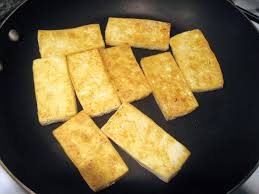 Serve over rice. Sprinkle with cilantro.